Arbeitsmappe
zumBetriebspraktikum(2. Hauptpraktikum)des Jahrgangs 10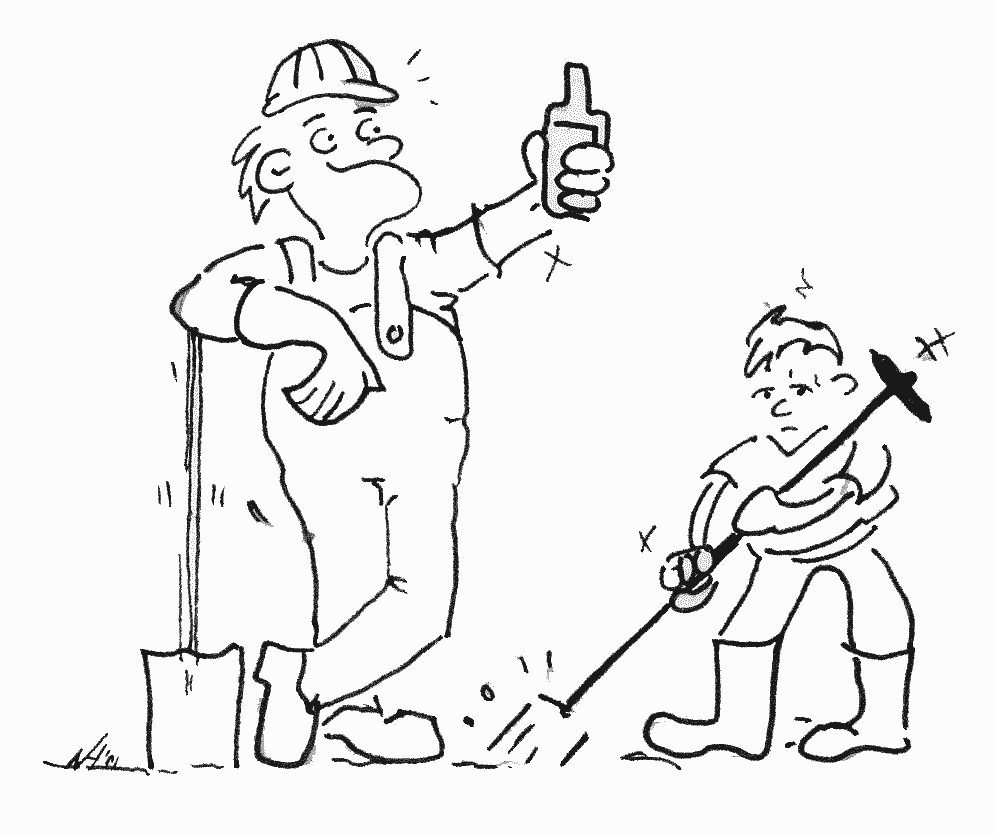 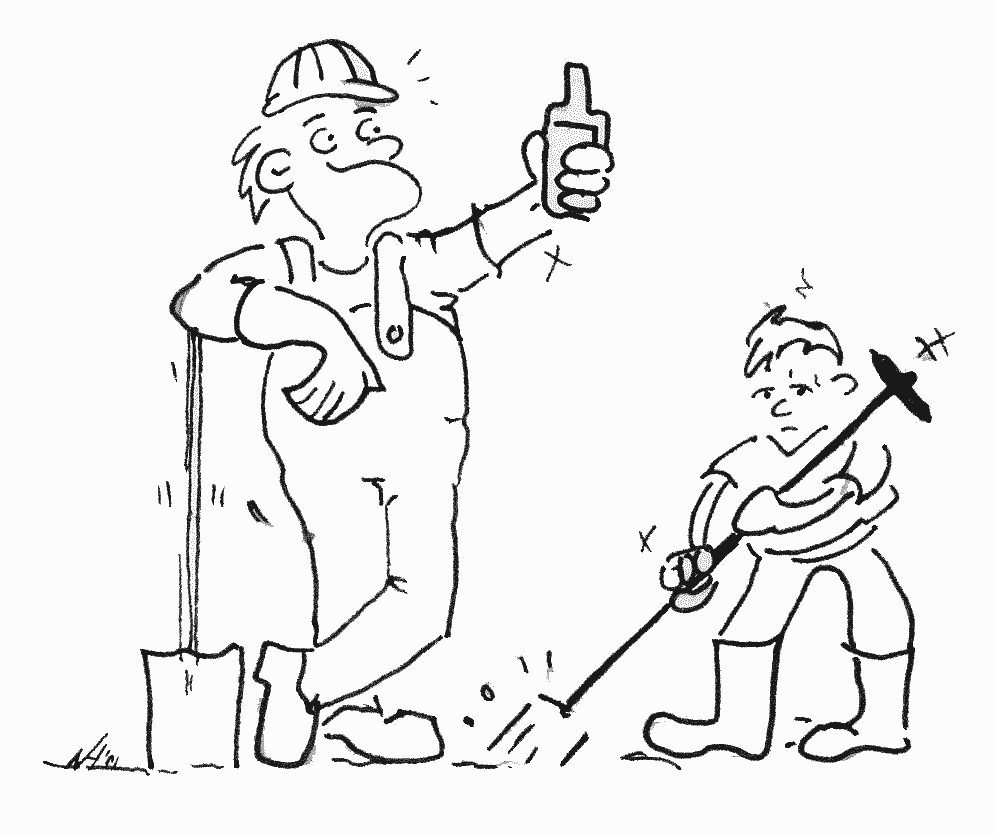 Praktikantin: 	  Benjamin BeispielPraktikumsbetrieb: 	Heinz Muster GmbHPraktikumsberuf:  IndustriekaufmannAdressen und Arbeitszeiten (2P.)Vereinbarte Arbeitszeit: Vereinbarte Pausenzeiten: Sicherheitsunterweisung erfolgt/erfolgte am: Unterschrift Praktikumsbetreuer (Lehrerin/Lehrer)Mein Praktikumsbetrieb im gesamtwirtschaftlichen GefügeSchreibe in ganzen Sätzen!!!Gib einen kurzen geschichtlichen Abriss über deinen Praktikumsbetrieb (Gründung, Geschäftsführer, Standorte). (3P.)Welchem Wirtschaftssektor ist der Praktikumsbetrieb zuzuordnen? Begründe deine Antwort, indem du hierbei kurz auf die Aufgaben des Betriebes (auf das Betriebsziel) eingehst. (2P.)Welche Produkte werden erstellt, welche Dienstleistungen werden erbracht? (4 Beispiele) (2P.)Wie viele Mitarbeiter (u. a. auch Auszubildende) beschäftigt der Betrieb? (1P.)Gibt es einen Betriebs- oder Personalrat? Falls ja, frage nach seinen Aufgaben und schreibe einige davon auf! Du kannst dies auch in deinem Wirtschaftsbuch nachschlagen! (0,5P.)Gibt es für die Mitarbeiter besondere soziale Einrichtungen bzw. Angebote (Welche?)? (0,5 P.)Wie sind Arbeitszeit und Entlohnung geregelt (Schichtarbeit, Gleitzeit, Lohn oder Gehalt)? (1P.)Informationen zum Beruf / zur AusbildungSchreibe in ganzen Sätzen!!!INFO: Du lernst während deines Praktikums einen speziellen Ausbildungsberuf kennen, informiere dich eingehend über ihn. Beantworte die folgenden Fragen. Hilfe kannst du im Betrieb, im BIZ oder im Internet unter http://berufenet.arbeitsagentur.de/berufe/ erhalten.Zum Beruf:Berufsbezeichnung (0,5P.): (hier eintragen) Aufgaben und Tätigkeiten (mind. 4 Beispiele) (2P.):                                                                            Artverwandte Berufe (mind. 2 Beispiele) (1P.):Zur Ausbildung:Ausbildungsdauer (1P.):Inhalte der Ausbildung im Betrieb (mind. 4 Inhalte nennen) (2P.):Welche Berufsschule muss besucht werden? (0,5P.) Inhalte der Ausbildung in der Berufsschule (evtl. einen Azubi befragen) (mind. 4 Inhalte nennen) (2P.):In welchen anderen Berufen bildet der Betrieb aus? (1P.)Merkmale des Berufs:Welche Fähigkeiten (soziale, technisches Verständnis usw.) werden von einem verlangt (u. a. auch der erreichte Schulabschluss) (4 Beispiele) (2P.)?Welche Schulfächer sind wichtig? (0,5P.)Welche Anforderungen (körperliche Belastbarkeit usw.) werden an einen gestellt? (2-3 Beispiele) (1P.)Situation auf dem ArbeitsmarktWie viele bzw. welche Ausbildungsbetriebe gibt es für deinen Praktikumsberuf in unserer Region? (1P.)Wie sind die Zukunftsaussichten in diesem Beruf, welche Weiterbildungs- und Aufstiegsmöglichkeiten gibt es? (1,5P.)Wochenbericht der ersten Praktikumswoche (5P.)INFO: Beschreibe deine erste Praktikumswoche in einem Bericht. Gehe dabei auf die einzelnen Tage und Tätigkeiten ein. Schreibe am Ende ein begründetes Wochenfazit. Die Woche hat mir gefallen/nicht gefallen, weil … (Satz bitte mit Begründung beenden!)Minimum ist eine ½ Seite Text! Wochenbericht der zweiten Praktikumswoche (5P.)INFO: Beschreibe deine erste Praktikumswoche in einem Bericht. Gehe dabei auf die einzelnen Tage und Tätigkeiten ein. Schreibe am Ende ein begründetes Wochenfazit. Die Woche hat mir gefallen/nicht gefallen, weil … (Satz bitte mit Begründung beenden!)Minimum ist eine ½ Seite Text! Beschreibung des Arbeitsplatzes Beschreibung meines Arbeitsplatzes (4P.+1P.Foto):Minimum ist eine ½ Seite Text!Foto von deinem ArbeitsplatzBerufstypische Arbeitsvorgänge INFO: Wähle zwei für deinen Praktikumsberuf typische Inhalte aus. Das können z. B. Tätigkeiten sein, die du selbst ausführen konntest oder beobachtest hast. Einige Beispiele:als Kfz-Mechaniker: Beschreibung eines Reifen- oder Ölwechselsals Friseurin: Haarwäscheals Krankenschwester: Blutdruckmessungals Erzieherin: Beschreibung eines Spielsals Arzthelferin: Aufnahme eines Patienten in die Patientenkarteiim Geschäft: Beschreibung des Wegs der Ware vom Hersteller zum Verbraucherim Büro: Erstellung eines Geschäftsbriefesim Handwerksbetrieb: Beschreibung einer Reparaturarbeitusw.Minimum ist eine ½ Seite Text! Außerdem sollst du Bildmaterial/Fotos von zum Beispiel benutzten Werkzeugen oder Arbeitsergebnissen, etc. einfügen!  2X (5P. + 1P. Foto) Arbeitsvorgang Nr. 1: (Hier die Überschrift eintragen!) Arbeitsvorgang Nr. 2: (Hier Überschrift eintragen!)Auswertung des PraktikumsINFO: Zwei Wochen Praktikum sind nun vorüber … Lasse dein Praktikum gedanklich noch einmal Revue passieren und schreibe einen Abschlussbericht! Die folgenden Fragen sollen dir dabei helfen:Was hat dir besonders gut/nicht so gut gefallen?Ist das Praktikum eine sinnvolle Einrichtung?Was waren deine Haupttätigkeiten?Sind deine Erwartungen erfüllt worden?Kannst du den Praktikumsbetrieb weiterempfehlen?Was hast du im Praktikum gelernt?Wie selbständig durftest du arbeiten?Welchen Einfluss hat das Praktikum auf deinen Berufswunsch?Würdest du eine Ausbildung in diesem Beruf machen?Stelle auch einen Vergleich zwischen Schule und Beruf/Arbeit auf!Minimum ist eine ½ Seite zusammenhängender Text! (6P.)Mein Abschlussbericht/Fazit:VersicherungHiermit versichere ich, dass ich die Praktikumsmappe weitestgehend selbständig und ohne fremde Hilfe angefertigt habe. Folgendes Textverarbeitungsprogramm habe ich hierfür verwendet:Microsoft Office (Word)Open Office (Writer)Sonstige: ____________________________________________________________________________________________________________________Datum und Unterschrift    	      ____________________________, 06.11.2020BescheinigungHiermit bescheinigen wir, dass der/die Schüler/inBenjamin Beispielder Oberschule Wagenfeldin der Zeit vom 26.10.2020 bis 06.11.2020in unserem Betrieb erfolgreich ein Betriebspraktikum alsXYZabsolviert hat.																			     __________________________________           Stempel                                                                                              UnterschriftPraktikumsberuf: ____________________________________________Beschreibung des Verhaltens während des Betriebspraktikums Bitte kreuzen Sie an:Weitere Beobachtungen: ________________________________________________________________________________________________________________________________________________________________________________________________________________________________________	Unterschrift und Stempel des BetriebesKenntnis genommen:			ErziehungsberechtigteBewertungsbogen 		Note (inkl. evtl. Korrektur): 		Datum/Lehrerkürzel:Betreuende LehrkraftBetreuende LehrkraftFrau/Herr: Telefon:Meine DatenMeine DatenVorname, Name:Klasse:Telefon- bzw. Handynummer:E-Mail-Adresse:Mein PraktikumsbetriebMein PraktikumsbetriebFirma:Straße, Hausnummer:Postleitzahl, Ort:Telefonnummer:E-Mail-Adresse:Ansprechpartner:zum Sozialverhalten: sehr wenigwenigdurch-schnittlichvielsehr vielSelbstbewusstsein und ReflektionsfähigkeitEinhaltung von RegelnKonfliktfähigkeitHilfsbereitschaft und respektieren AndererÜbernahme von Verantwortungzum Arbeitsverhalten:sehr wenigwenigdurch-schnittlichvielsehr vielLeistungsbereitschaft und MitarbeitZiel- und ErgebnisorientierungKooperationsfähigkeitSelbstständigkeitSorgfalt, Ausdauer, VerlässlichkeitDeckblatt (Foto nicht eingefügt -> minus 1 P.)Deckblatt (Foto nicht eingefügt -> minus 1 P.)/ 2Adressen u. Arbeitszeiten (keine pünktliche Abgabe? -> minus 1 P.)Adressen u. Arbeitszeiten (keine pünktliche Abgabe? -> minus 1 P.)/ 2Mein Praktikumsbetrieb im gesamtwirtschaftlichen Gefüge (keine vollständigen Sätze-> maxi. minus 5 P. )Mein Praktikumsbetrieb im gesamtwirtschaftlichen Gefüge (keine vollständigen Sätze-> maxi. minus 5 P. )/ 10Informationen zum Beruf/zur Ausbildung (keine vollständigen Sätze-> maxi. minus 8 P.)Informationen zum Beruf/zur Ausbildung (keine vollständigen Sätze-> maxi. minus 8 P.)/ 16Wochenbericht 1Wochenbericht 1/ 5Wochenbericht 2Wochenbericht 2/ 5Beschreibung des Arbeitsplatzes (kein Foto -> minus 1 P.)Beschreibung des Arbeitsplatzes (kein Foto -> minus 1 P.)/ 52 x Berufstypische Arbeitsvorgänge (keine Fotos -> jeweils minus 1 P.)2 x Berufstypische Arbeitsvorgänge (keine Fotos -> jeweils minus 1 P.)/ 12Auswertung des Praktikums/Mein FazitAuswertung des Praktikums/Mein Fazit/ 6 Versicherung (1 P. -> ist vorhanden u. unterschrieben) Versicherung (1 P. -> ist vorhanden u. unterschrieben)/ 1Bescheinigung des PraktikumsbetriebesBescheinigung des Praktikumsbetriebes/ 2 Beurteilungsbogen (1 P. -> ist vorhanden, 1 P. -> ist unterschrieben: Betrieb u. Eltern) Beurteilungsbogen (1 P. -> ist vorhanden, 1 P. -> ist unterschrieben: Betrieb u. Eltern)/ 2Ordnung und Sauberkeit (Gesamteindruck der Mappe, Fehler, Seitenzahlen, Versicherung, Zusatzarbeiten, etc.)Ordnung und Sauberkeit (Gesamteindruck der Mappe, Fehler, Seitenzahlen, Versicherung, Zusatzarbeiten, etc.)/ 6Erreichte PunktzahlErreichte Punktzahl/ 74Pünktliche Abgabe?(Falls nein ist eine Notenkorrektur vorzunehmen!)Ja   /   NeinJa   /   NeinBewertung:Bewertung:Bewertung:Bewertung:74 -70,5Punkte= 170 -59,5Punkte= 259 -47,5Punkte= 347 -37Punkte= 436,5 -18,5Punkte= 518 -0Punkte= 6